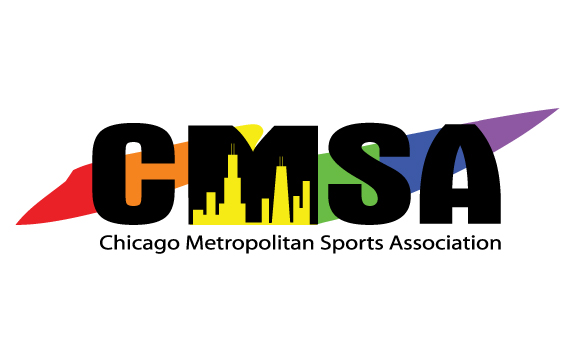 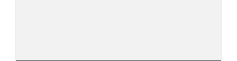 2019-2020Board of Director’s Meeting MinutesSeptember 30, 20197:00 pmLocation: Center on Halsted3656 N Halsted St, Chicago, IL 60613Call to Order: 7:04 PMPRIOR MEETINGS:Approval of Agenda:Approved.Approval of Minutes: Approved, with comments.OFFICER/COMMITTEE REPORTS:PresidentPark contract negotiations will begin next spring or summer; board and commissioners to work to “right size” fields in the meantime.Beach volleyball may continue to be affected by piping plover protections into 2020; Osterman Beach may be an option if current beach remains limited.Park contract allows us access to Chicago parks for 2 special events, including Pride Bowl. Second event is still open for discussion.Sterling Bay soccer fields and new turf fields at Diversey may become available to book as an alternative for certain sports moving forward.Vice President – Athletics (Marketing Committee)Women’s softball has requested 60 days to complete their commissioner election; women’s softball has been successful with numbers, but weather has not been cooperative.Kickball is operating on 1.5 fields due to lack of lights on second field; unclear whether Clarendon will remain open for kickball for future seasons, as there is usually a softball league using these fields.Pool is concerned about numbers for fall; will move forward with open pool events instead of league play.Soccer is going well, indoor volleyball is ready to begin, basketball has its permits and ready to move forward.Women’s basketball has new commissioner: Noel Draine; Badminton also has a new commissioner: Anthony PaniDodgeball is considering moving locations; Center is available on Fridays, but no other options.Marketing committee met in mid-September to discuss focusFocuses are diversity, inclusion, onboarding and recruitmentCommittee will continue to work on social media auditConsideration of new member welcome gift/card for 2020Vice President – Operations (Events Committee)Storage unit remains the best value of location/price vs. options in the citySocial committee to meet during the next two weeksIdeas for 2019/2020 eventsLate October sports leader gathering (Monday or Thursday)November – Zoo Lights event (with $5 discount code)December – Food drive or toy drive possibleJanuary – Chicago Bulls pride night & annual partyFebruary – Sports leader gathering, potentially at Maggie Daley skating rinkMarch – Spring/Summer registration partyMay – Rooftop eventJune – Sports leader gatheringJuly/August – Fall sports registration eventSecretary (Website Committee)LeagueApps offers multiple sports website packages which range from $1,650 to $5,000, with $250 annual fee for continuous maintenance and help.Alternative is private programmer, with estimates of $5,000+Recommendation is to go forward with looking into LeagueApps, given their experience with our registration software and lower rates.Committee will go forward with survey to determine most important features and create eventual estimate from LeagueApps.TreasurerMeeting scheduled with US Bank to discuss converting Brody Award funding from COD to savings account (approximately $5,2229 as of today).OLD BUSINESS:LeagueApps Gender IdentityCommissioners and board are still working through errors related to new gender question in LeagueApps registration.One difficulty: cannot hide the default female gender when commissioners log in.NEW BUSINESS: eSportsCommittee is in discussion about what the league will look like and how to promoteCommittee will discuss putting together an event in early December to promote the event—date and logistics to determine by next meeting.CMSA AwardsBoard to consider potential of creating CMSA awards (commissioners, players, etc.) Next meeting, discuss whether committee will be added to handle, frequency of awards, what awards will be awarded, who will determineAnnouncements: Next meeting November 4, 2019Motion to Adjourn: Federighi, Second: LawterAdjourned: 8:58 PMNameBoard PositionAttended?Matt HerekPresidentYesJay GonnamVice PresidentYesLindsay FrounfelknerVice PresidentYesBrandon KnopSecretaryYesMichael RiceTreasurerYesChristina FederighiDirector at LargeYesMatthew GrahamDirector at LargeYesPaul JohnsonDirector at LargeYesMyles LawterDirector at LargeYesChris RinereDirector at LargeYesZack ZusagDirector at LargeYes